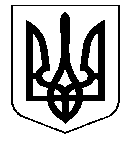 УКРАЇНАНОСІВСЬКА  МІСЬКА  РАДАНОСІВСЬКОГО  РАЙОНУ ЧЕРНІГІВСЬКОЇ  ОБЛАСТІВИКОНАВЧИЙ  КОМІТЕТР І Ш Е Н Н Я  29 листопада  2018 року	м. Носівка                                     № 366 Про присвоєння поштової адреси	Відповідно до статті 30 Закону України «Про місцеве самоврядування в Україні», «Положення про порядок вирішення питань адміністративно-територіального устрою Української РСР», затвердженого Указом Президії Верховної Ради Української РСР від 12 березня 1981 року № 1654-X (в редакції від 20.06.2012),  «Положення про порядок присвоєння та зміни поштових адрес об’єктам нерухомого майна на території Носівської міської ради», затвердженого рішенням виконкому міської ради від 25.10.2018 р. №321, розглянувши заяву Бондаренка С.О. від 22.11.2018 та додані до неї документи, виконавчий комітет міської ради вирішив:Земельній ділянці площею 0,1 га, зареєстрованій:                              Носівська міська рада, Носівський район, Чернігівська область (за межами населеного пункту), кадастровий № 7423810000:02:003:1855, присвоїти фактичні адресні реквізити: вул.Ніжинський шлях, 130, м. Носівка.Контроль за виконанням рішення покласти на заступника міського голови з питань житлово – комунального господарства Сичова О.В.  Міський голова                                                              В.М. Ігнатченко